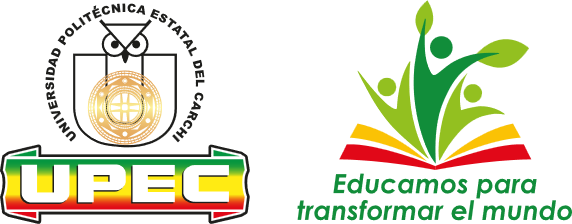 Universidad Politécnica Estatal del CarchiLey No. 2006-36. Publicada en el Segundo Suplemento del Registro Oficial No. 244 del 5 de abril del 2006Fecha: Tulcán día/ mes/ añoSeñor(a):MSc. RESPONSABLE DE LA UNIDAD DE TITULACIÓNPresente:De mi consideración:Yo,		C.C.			 Estudiante de Maestría en  ,  Cohorte a usted comedidamente le solicito la segunda prórroga para culminación del Trabajo de Titulación.Por la favorable atención que se digne dar al presente, anticipo mi agradecimiento.Atentamente,Observación: adjunto comprobante de pago de la segunda prórroga.